Document destiné aux parents d’un enfant présentant un TSA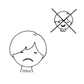 GRILLE DE BASE POUR L’ANALYSE D’UN COMPORTEMENT AGRESSIF/automutilation/crise CHEZ L’ENFANT PRÉSENTANT UN TSAPour les parents d’un enfant présentant un TSA, il est parfois difficile de déterminer l’origine d’un comportement agressif/automutilation/crise de pleurs/cris.  Il est donc difficile de savoir s’il est nécessaire d’utiliser une punition, un temps de pause ou une autre intervention lorsque la situation survient.Ce document présente une façon simple de faire une première analyse du comportement et de déterminer les interventions de base à réaliser.  Pour compléter l’analyse les parents peuvent consulter l’éducateur (trice) spécialisé(e) qui suit l’enfant au CRLM.La première origine possible à considérer : Origine physique (otite, mal de gorge, douleurs aux dents, diarrhée, manque de sommeil, etc.)  Il est parfois nécessaire de voir le dentiste ou le médecin.Par la suite, il est nécessaire pour le parent de se donner des façons de gérer ses propres émotions durant les crises (autorégulation des émotions chez le parent);Enfin, l’analyse nécessite d’éliminer les autres causes possibles dans les domaines suivants :La communication;Les éléments sensoriels;Les habiletés de jeu;La compréhension de l’autre (théorie de l’esprit); Les aspects émotifs;Les aspects familiaux. Il est grandement possible que si vous éliminez toutes les possibilités dans ces domaines cités ci-hauts, l’origine du comportement soit reliée aux limites à donner à votre enfant.  Dans ce cas, il est possible d’intervenir de plusieurs façons : les pauses, l’attention positive, l’orientation positive ou enseignement, système de récompense, analyse des gains secondaires obtenus par l’enfant, système de punition.L’introduction d’une nouvelle règle est exigeante pour les parents et pour l’enfant mais lorsqu’elle est mise en place, le quotidien est plus facile.  Lorsqu’une nouvelle règle est introduite on observe toujours une augmentation de la résistance de l’enfant.  Cette situation est normale et elle ne dure que quelques jours seulement si la règle est maintenue de façon constante.Grille d’analyse de base des comportements Étape 1 : Noter le comportement problématique et l’environnement dans lequel il survientÉtape 2 : Éliminer une origine physique possible : médecin, dentiste, sommeilÉtape 3 : Déterminer, pour le parent, les façons de gérer ses propres émotions durant la crise.Étape 4 : Éliminer les autres origines possibles :Familial/personnelEst-ce que vous, comme parents, êtes disponible actuellement au niveau émotif (perte d’emploi, épuisement, séparation ou conflits dans le couple)?   Oui   NonEst-ce que les deux parents ont la même approche pour gérer le comportement?   Oui   NonEst-ce que le fait de maintenir une exigence, qui entraine des cris et des pleurs chez votre enfant vous dérange et entraine le retrait de l’exigence de votre part?   Oui   Non Est-ce que d’autres éléments familiaux peuvent influencer la situation (autre enfant problématique, naissance, déménagement)?   Oui   NonCommunicationEst-ce que l’enfant comprend bien la consigne (verbale ou image)?    Oui    NonEst-ce qu’on lui a expliqué ce qui est attendu de lui avec une phrase positive (verbal ou image)?  Oui   NonEst-ce que l’enfant comprend bien les notions de temps associés à la consigne (attend, tantôt, plus tard, maintenant, après)?   Oui   NonEst-ce que l’enfant comprend ce qui est permit et ce qui n’est pas permit (« ne pas »)?   Oui   NonEst-ce que l’enfant est fâché parce qu’il n’est pas capable d’exprimer quelque chose? Oui   nonEst-ce qu’il réagit à un changement, un imprévu? Oui   NonEst-ce qu’il comprend  quels sont les moments dans lesquels il peut avoir accès à ses intérêts particuliers? Oui   NonSensorielEst-ce qu’il a des hypersensibilités auditives et que la consigne survient dans un environnement bruyant?   Oui   NonEst-ce qu’il présente des hypersensibilités tactiles et la problématique survient lorsqu’il s’habille ou doit se faire toucher?   Oui   NonEst-ce qu’il est en surcharge sensorielle, est-ce qu’il se trouve ou revient d’un endroit stimulant?   Oui   NonEst-ce que l’enfant est hyperactif, manque d’inhibition, a besoin de bouger, frapper pour se réguler? Oui NonJeuEst-ce que l’enfant arrive à s’occuper seul?   Oui   NonEst-ce que l’enfant arrive à comprendre une règle de jeu avec l’autre (partager, tour de rôle, etc.)?   Oui   NonLa compréhension de l’autre (théorie de l’esprit); Est-ce que l’enfant comprend la perspective d’autrui? Est-ce qu’il comprend que l’autre n’a pas la même information, pensée ou émotion que lui?Émotif : Est-ce que l’enfant vit une émotion et l’identifie (début de l’année scolaire, vacances, conflit à l’école, décès, chicane, rejet, conflit avec un frère ou sœur)? Oui   nonEst-ce qu’il répond mieux lorsque le ton de voix est neutre, style GPS (anxiété)  oui   NonEst-ce qu’il a une banque d’outils pour se calmer?  Oui   nonAutre élément détecté : ___________________________________________________Étape 5 : La cause est probablement au niveau comportemental: limites à donner.Il est important de bien cibler le comportement qui dérange.Il est aussi important de bien cibler le (les) comportement (s) qui ne dérange(nt) pas.Il est enfin important de bien cibler le comportement attendu.Établir un plan de modification du comportement par une ou des stratégie(s) choisies et poursuivre les interventions de façon régulière pour au moins 3 semaines :Attention positive;Ignorance volontaire;Orientation positive;Système de récompense;Système de pause pour l’enfant;Analyse des gains secondaires et retrait ou modification de ceux-ci;Offrir un temps de crisePunition (Voir les définitions en annexe)Annexe 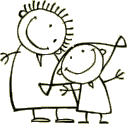 Définition de quelques stratégies d’intervention en lien avec le comportementAttention positive;Définition : Le parent porte une attention aux comportements positifs de son enfant même s’ils apparaissent que quelques secondes.  L’attention est donnée par le regard, le sourire, le contact (main sur l’épaule, petite caresse sur le bras) ou un court commentaire verbal (bravo, c’est chouette, super mon chéri).Application : Elle peut être utilisée en tout temps.  C’est une façon différente de faire attention à l’enfant et il est souvent nécessaire que le parent « change sa lunette » (il doit porter une attention volontaire aux comportements positifs, ce qui est particulièrement difficile lorsque plusieurs comportements négatifs sont présents).Aspects positifs : C’est une façon de faire qui sert à développer une perception et une estime de soi positive chez l’enfant TED qui vit de grandes difficultés en général. Ignorance volontaire :Définition : L’attention donnée à l’enfant par le regard, le contact physique, l’expression faciale, les commentaires verbaux sont diminués au maximum lors d’un comportement négatif émis par l’enfant.Application : Le parent s’abstient de parler, de regarder l’enfant lorsque le comportement cible survient.  Seule une courte phrase expliquant l’interdiction ou le comportement attendu est émise.  C’est un type d’intervention qui peut être utilisé face à un comportement qui n’est pas grave mais qu’on veut voir disparaitre.  C’est une intervention plus difficile à réaliser si le comportement émis par l’enfant exaspère le parent.  Lorsque plusieurs comportements négatifs sont présents, il est possible de décider que certains d’entre eux seront ignorés Aspects positif : Cette intervention élimine la recherche d’attention négative de la part de l’enfant surtout si elle est jumelée à l’attention positive donnée aux comportements attendus.Orientation positive, enseignement:Définition : C’est une façon d’intervenir dans laquelle on ignore le comportement négatif émis (comportement sans gravité : crier, refuser)  et on introduit immédiatement une façon de faire positive (enseignement de ce qui est attendu).  Application : On fait généralement reprendre la séquence durant laquelle l’enfant a présenté un comportement négatif sans gravité et on lui fait reprendre la séquence en lui enseignement simplement ce qui est attendu (replay).  Des consignes verbales très simples sont émises.  Pas de longues explications.    L’attention positive est ensuite utilisée pour féliciter l’enfant.  Cette façon de faire nécessite que l’enfant soit calme et réceptif.Aspects positifs : construction de nouvelles compétences et développement de l’estime de soi.  Minimise l’anxiété vécue  par l’enfant et augmente la satisfaction des parents.Système de récompense;Définition : L’enfant obtient une récompense lorsqu’un comportement ciblé apparaît.  La récompense est immédiate ou différée selon le système établie.  Le type de récompense doit être ciblé en fonction des intérêts de l’enfant.  Il doit absolument être motivé par ce qui lui est proposé.Application : C’est un système qui demande de la constance de la part des parents.  Le comportement ciblé est positif et bien défini.Aspects positifs : Cette façon d’intervenir cible un apprentissage ou un comportement spécifique.  Cela développe le sentiment de réussite chez l’enfant lorsque le comportement ciblé est accessible pour lui.Système de pause pour l’enfant;Définition : C’est une méthode préventive utilisée par les parents avant que les comportements de l’enfant ne s’aggravent et qu’il soit nécessaire d’intervenir par la punition.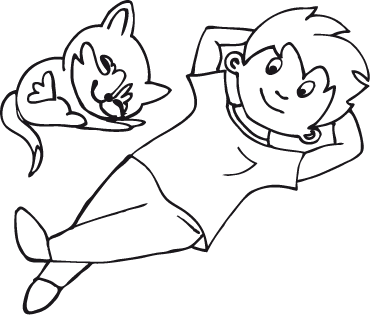 Application :   Il est possible de mettre à la disposition de l’enfant un petit endroit dans lequel il se sent bien et où il a envie d’aller.  Il est important de connaitre les signes annonciateurs d’une  crise et de ne pas attendre que le niveau de colère augmente trop.  Le parent offre un moment de pause de façon verbale (« viens faire une pause ») ou en utilisant une image.  Il n’est pas recommandé d’utiliser l’endroit de pause lorsqu’on donne une punition à l’enfant.Aspects positifs : C’est une méthode préventive et positive qui favorise l’autorégulation et la connaissance de soi.Attention : C’est une intervention qui nécessite une bonne connaissance des signes précurseurs d’une crise.  C’est une méthode d’intervention difficile à utiliser lorsque l’enfant passe rapidement à un niveau intense de colère.Analyse des gains secondaires (retrait ou modification de ceux-ci);Définition : Lorsque l’enfant commence à pleurer, à crier, à se désorganiser, il est possible que le parent lui donne quelque chose pour se calmer (aliment préféré, émission de télévision dans la chambre des parents, annulation d’une activité qu’il n’aime pas, etc.).  L’enfant fait alors un lien (conscient ou inconscient) entre ce qu’il obtient et les comportements qu’il émet.  IL répétera les comportements pour l’obtenir à nouveau. Application : L’analyse des gains secondaires est une démarche qui vise à vérifier si l’enfant obtient certains bénéfices secondaire lorsqu’il crie, pleure, hurle.  Par la suite, si le parent décide d’enlever les gains secondaire (il doit se sentir en grande forme!), il est nécessaire de cibler quelle(s) intervention(s) seront utilisées à la place.Aspects positifs : Parfois les gains secondaires sont donnés de façon machinale et routinière à l’enfant par le parent qui se demande pourquoi il est si difficile de faire disparaitre certains comportements.  Ce temps d’arrêt et d’analyse permet une réflexion à ce sujet.« Offrir » un temps de crise avant la criseDéfinition : Permettre à l’enfant de faire une crise!  C’est une intervention paradoxale qui permet au parent de lâcher prise sur la crise possible.  Un parent incertain devant une crise tentera de la gérer, de l’arrêter à tout prix.  Un parent qui se sent en sécurité devant la crise mettra son enfant en sécurité.Application: Lorsque les cris, les pleurs débutent, le parent dit à l’enfant qu’il va l’installer pour faire sa crise.Aspect positif : Cette intervention permet au parent de lâcher prise sur le comportement de son enfant.  L’enfant sent que son parent est en sécurité devant sa possible crise et qu’il n’aura pas de gain secondaire ou d’attention négative.Attention : Cette intervention n’est pas recommandée avec un enfant TED de type autistique.  Il est nécessaire de s’assurer que la crise est d’origine comportementale.  Le parent doit être calme et éviter une attitude qui met l’enfant à l’épreuve.PunitionDéfinition : L’intervention vise à retirer quelque chose à l’enfant en lien avec une règle qu’il n’a pas respectée: retirer la présence du parent (pour les plus petits) ou retirer une activité appréciée (télé, jeu vidéo) pour les plus grands.Application : La punition s’applique habituellement lorsque les autres types d’intervention n’ont pas fonctionné.  Le comportement inacceptable est bien ciblé et bien défini.  Aspects positifs : L’intervention peut s’avérer utile et nécessaire devant des comportements graves.  Cette façon de faire peut parfois donner un temps de pause de quelques secondes ou de quelques minutes au parent.Attention : C’est souvent la méthode d’intervention de dernier recours avec les enfants TED.  Il est cependant parfois nécessaire pour certains comportements inacceptables (taper, mordre, lancer un objet = comportements dangereux pour soi-même ou pour autrui).  Il est recommandé qu’elle soit associée à des consignes positives (verbales ou visuelles) indiquant les comportements attendus.Utilisée seule, cette méthode est peu efficace.  Il est important de donner de l’attention positive aux comportements attendus.